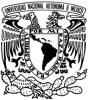 UNIVERSIDAD NACIONAL AUTÓNOMA DE MÉXICO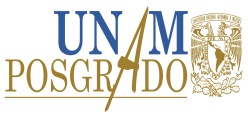 PROGRAMA DE MAESTRIA Y DOCTORADO EN  ESTUDIOS MESOAMERICANOSFACULTAD DE FILOSOFÍA Y LETRASINSTITUTO DE INVESTIGACIONES FILOLÓGICASPrograma de actividad académicaUNIVERSIDAD NACIONAL AUTÓNOMA DE MÉXICOPROGRAMA DE MAESTRIA Y DOCTORADO EN  ESTUDIOS MESOAMERICANOSFACULTAD DE FILOSOFÍA Y LETRASINSTITUTO DE INVESTIGACIONES FILOLÓGICASPrograma de actividad académicaUNIVERSIDAD NACIONAL AUTÓNOMA DE MÉXICOPROGRAMA DE MAESTRIA Y DOCTORADO EN  ESTUDIOS MESOAMERICANOSFACULTAD DE FILOSOFÍA Y LETRASINSTITUTO DE INVESTIGACIONES FILOLÓGICASPrograma de actividad académicaUNIVERSIDAD NACIONAL AUTÓNOMA DE MÉXICOPROGRAMA DE MAESTRIA Y DOCTORADO EN  ESTUDIOS MESOAMERICANOSFACULTAD DE FILOSOFÍA Y LETRASINSTITUTO DE INVESTIGACIONES FILOLÓGICASPrograma de actividad académicaUNIVERSIDAD NACIONAL AUTÓNOMA DE MÉXICOPROGRAMA DE MAESTRIA Y DOCTORADO EN  ESTUDIOS MESOAMERICANOSFACULTAD DE FILOSOFÍA Y LETRASINSTITUTO DE INVESTIGACIONES FILOLÓGICASPrograma de actividad académicaUNIVERSIDAD NACIONAL AUTÓNOMA DE MÉXICOPROGRAMA DE MAESTRIA Y DOCTORADO EN  ESTUDIOS MESOAMERICANOSFACULTAD DE FILOSOFÍA Y LETRASINSTITUTO DE INVESTIGACIONES FILOLÓGICASPrograma de actividad académicaUNIVERSIDAD NACIONAL AUTÓNOMA DE MÉXICOPROGRAMA DE MAESTRIA Y DOCTORADO EN  ESTUDIOS MESOAMERICANOSFACULTAD DE FILOSOFÍA Y LETRASINSTITUTO DE INVESTIGACIONES FILOLÓGICASPrograma de actividad académicaDenominación:  Seminario Monográfico – Culturas de Oaxaca IIDenominación:  Seminario Monográfico – Culturas de Oaxaca IIDenominación:  Seminario Monográfico – Culturas de Oaxaca IIDenominación:  Seminario Monográfico – Culturas de Oaxaca IIDenominación:  Seminario Monográfico – Culturas de Oaxaca IIDenominación:  Seminario Monográfico – Culturas de Oaxaca IIDenominación:  Seminario Monográfico – Culturas de Oaxaca IIClave: 67888Semestre: 2017-2Campo de conocimiento: Estudios mesoamericanosCampo de conocimiento: Estudios mesoamericanosCampo de conocimiento: Estudios mesoamericanosCampo de conocimiento: Estudios mesoamericanosNo. de créditos: 4 Carácter: Obligatoria (  ) Optativa ( X )    de elección  ( X )Carácter: Obligatoria (  ) Optativa ( X )    de elección  ( X )Carácter: Obligatoria (  ) Optativa ( X )    de elección  ( X )HorasHorasHoras por semana: Horas al semestreTipo: Seminario MonográficoTipo: Seminario MonográficoTipo: Seminario MonográficoTeoría:Práctica:232Tipo: Seminario MonográficoTipo: Seminario MonográficoTipo: Seminario Monográfico11232Modalidad: Seminario MonográficoModalidad: Seminario MonográficoModalidad: Seminario MonográficoDuración del programa: SemestralDuración del programa: SemestralDuración del programa: SemestralDuración del programa: SemestralSeriación:       No (  )         Si ( x)         Obligatoria (     )      Indicativa ( x)Actividad académica subsecuente:Actividad académica antecedente: Seminario Monográfico – Culturas de Oaxaca IObjetivos generales: Que el estudiante entiende los conceptos de "guerra" y "conquista" en Mesoamérica y como influyeren en el proceso de conquista que comenzó en 1519 y en la colonización que siguió.Objetivos específicos: A través de explicaciones de fuentes indígenas prehispánicas y coloniales se expone el estudiante a la complejidad de la investigación histórica del actual estado de Oaxaca. Se enseña los principales problemas del trabajo con fuentes coloniales y la literatura básica sobre los periodos postclásico tardío y colonial temprano. Se discutirá el cambio a la sociedad colonial que forma una de las bases para lo que son las actuales culturas indígenas de Oaxaca.Índice temáticoÍndice temáticoÍndice temáticoÍndice temáticoÍndice temáticoUnidadTema HorasHorasHorasUnidadTema TeóricasTeóricasPrácticasLa conquista de MesoaméricaLa ColoniaLa religión indígenaTextos zapotecosTítulos PrimordialesTotal de horas:Total de horas:Suma total de horas:Suma total de horas:323232Contenido TemáticoContenido TemáticoUnidadTema y subtemas1La conquista de MesoaméricaDon Gonzalo Mazatzin MoctezumaLos casos de OaxacaLa ColoniaEl Valle de OaxacaEl Istmo de TehuantepecLa religión indígena (culto al bulto)	Teticpac (S. XVI)	Sierra Norte (S. XVIII)Textos zapotecosTipos de textosEl análisis de textos en lenguas indígenasEl corpus zapotecoTítulos PrimordialesIntroducciónLos discursos de los títulosBibliografía básica:  Michel R. Oudijk y Matthew Restall (conquista)2013	Conquista de buenas palabras y de Guerra. a conquista indígena de Mesoamérica: El caso de don Gonzalo Mazatzin Moctezuma. Secretaría de Cultura del Estado de Puebla/ Universidad de las Américas, Puebla.Maria de los Ángeles Romero Frizzi (colonia)1986	Oaxaca y su historia: de 1519 a 1821. En: Lecturas históricas del estado de Oaxaca. Vol. 2, INAH/Gobierno del Estado de Oaxaca, Oaxaca, pp. 19-64.Laura Machuca (colonia)2008	Estrategías de supervivencia de los pueblos indios de la región de Tehuantepec durante la época colonial. En: Secreto del Mundo Zapoteca. Universidad del Istmo, Tehuantepec, pp. 89-131.Ronald Spores (colonia)2007	La transformación de la sociedad mixteca. En: Ñuu Ñudzahui. La Mixteca de Oaxaca. Instituto Estatal de Educación Pública de Oaxaca, Oaxaca, pp. 179-212David Tavárez (religión)2008	La cosmología colonial zapoteca según los cantares de Villa Alta. En: Memoria del Coloquio Francisco Belmar. Ausencia López Cruz y Michael Swanton (coords.), Biblioteca Francisco de Burgoa, Oaxaca, pp. 35-58.2012	Las guerras invisibles. Devociones indígenas, disciplina y disidencia en el México colonial. UABJO/Colegio de Michoacan/CIESAS, Oaxaca.Kevin Terraciano (textos)2008	La escritura alfabética en lengua mixteca de la época colonial. En: Memoria del Coloquio Francisco Belmar. Ausencia López Cruz y Michael Swanton (coords.), Biblioteca Francisco de Burgoa, Oaxaca, pp. 59-80.James Lockhart (títulos)1991	Views of the Corporate Self and History in Some Valley of Mexico Towns, Seventeenth and Eighteenth Centuries. En: Nahuas and Spaniards. Postconquest Central Mexican History and Philology. Stanford University Press, Stanford, pp. 39-65.Michel R. Oudijk y Maria de los Ángeles Romero Frizzi (títulos)2003	Los Títulos Primordiales: Un género de tradición mesoamericana. Del mundo prehispánico al siglo XXI. En: Relaciones: Estudios de historia y sociedad. No. 95, Vol. XXIV, pp. 17-48.Bibliografía básica:  Michel R. Oudijk y Matthew Restall (conquista)2013	Conquista de buenas palabras y de Guerra. a conquista indígena de Mesoamérica: El caso de don Gonzalo Mazatzin Moctezuma. Secretaría de Cultura del Estado de Puebla/ Universidad de las Américas, Puebla.Maria de los Ángeles Romero Frizzi (colonia)1986	Oaxaca y su historia: de 1519 a 1821. En: Lecturas históricas del estado de Oaxaca. Vol. 2, INAH/Gobierno del Estado de Oaxaca, Oaxaca, pp. 19-64.Laura Machuca (colonia)2008	Estrategías de supervivencia de los pueblos indios de la región de Tehuantepec durante la época colonial. En: Secreto del Mundo Zapoteca. Universidad del Istmo, Tehuantepec, pp. 89-131.Ronald Spores (colonia)2007	La transformación de la sociedad mixteca. En: Ñuu Ñudzahui. La Mixteca de Oaxaca. Instituto Estatal de Educación Pública de Oaxaca, Oaxaca, pp. 179-212David Tavárez (religión)2008	La cosmología colonial zapoteca según los cantares de Villa Alta. En: Memoria del Coloquio Francisco Belmar. Ausencia López Cruz y Michael Swanton (coords.), Biblioteca Francisco de Burgoa, Oaxaca, pp. 35-58.2012	Las guerras invisibles. Devociones indígenas, disciplina y disidencia en el México colonial. UABJO/Colegio de Michoacan/CIESAS, Oaxaca.Kevin Terraciano (textos)2008	La escritura alfabética en lengua mixteca de la época colonial. En: Memoria del Coloquio Francisco Belmar. Ausencia López Cruz y Michael Swanton (coords.), Biblioteca Francisco de Burgoa, Oaxaca, pp. 59-80.James Lockhart (títulos)1991	Views of the Corporate Self and History in Some Valley of Mexico Towns, Seventeenth and Eighteenth Centuries. En: Nahuas and Spaniards. Postconquest Central Mexican History and Philology. Stanford University Press, Stanford, pp. 39-65.Michel R. Oudijk y Maria de los Ángeles Romero Frizzi (títulos)2003	Los Títulos Primordiales: Un género de tradición mesoamericana. Del mundo prehispánico al siglo XXI. En: Relaciones: Estudios de historia y sociedad. No. 95, Vol. XXIV, pp. 17-48.Bibliografía complementaria:Bibliografía complementaria:Sugerencias didácticas: Exposición oral		               ( x)Exposición audiovisual	               (x )Ejercicios dentro de clase	               ( )Ejercicios fuera del aula	               ( )Seminarios		               ( )Lecturas obligatorias	                                 ( x)Trabajo de investigación	               ( )Prácticas de taller o laboratorio                  ( )Prácticas de campo	                                (  )Otras: ____________________                (  )Mecanismos de evaluación del aprendizaje de los alumnos: Exámenes parciales		                   (  )Examen final escrito		                   ( x)Trabajos y tareas fuera del aula	                   ( )Exposición de seminarios por los alumnos    (  )Participación en clase	                                    (x )Asistencia	                                                      ( )Seminario                                                       (  )Otras:                                                              (  )